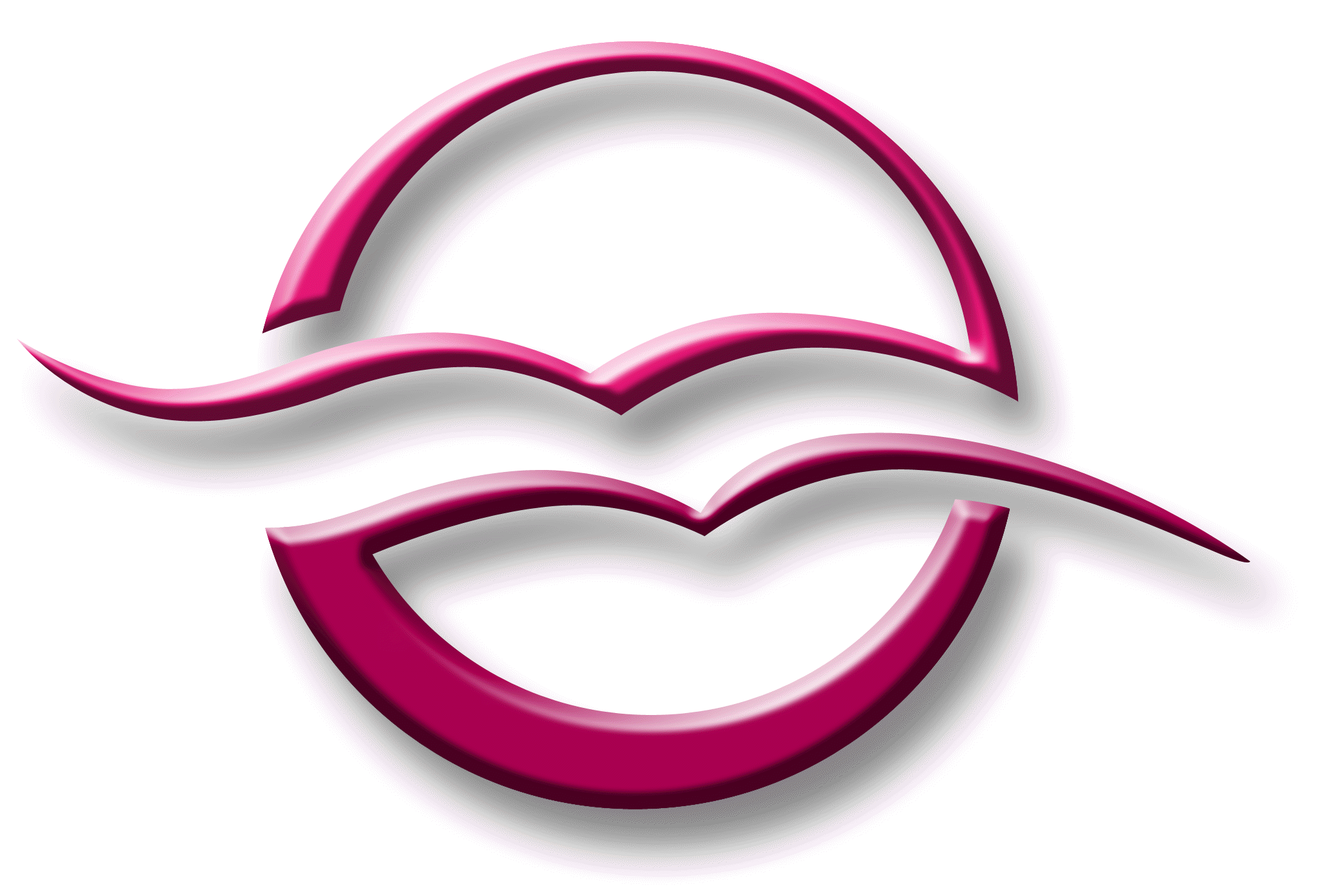 1.	We conduct meetings which extol Jesus Christ by teaching Biblical principles and their application to daily life.2.	We provide an opportunity to learn more about Jesus.3.	We serve the Church, providing an opportunity for women to develop their potential and use it in their local church.4.	We have a sense of unity, regardless of denomination.5.	There should be evidence of prayerful preparation, prior to, during and after meeting,	which ensures on-going ministry and the involvement of a wide number of Christians.6.	There is efficient, disciplined planning which ensures the security and freedom of those participating in the meeting and those attending.7.	We provide reliable timing.8.	We take financial responsibility for the running of meetings. We are stewards of money given to us. It is legitimate to ask people to give.9.	We accept our ministry as from the Lord with no undue adulation of individuals. 10.	We enjoy a unique quality of international fellowship which arises from a common bond of service and life in the Lord.11.	We foster teamwork, supported by the motto “ALL ONE IN CHRIST JESUS”. PromotionWe present ourselves professionally, clearly and with focus.Promotion needs to be appropriate for our ladies and for those we seek to connect with.The event or programme must be tailored to those we are trying to reach.We have high expectations of what God can do amongst us.Helen Hyndman, the then NZ NMB President said
“Our work in CWCI is like that of Nehemiah’s: we are called to bring God’s word to the people.”
LeadershipSome are born leaders, some become leaders and some have leadership thrust upon them!Leaders will have the Holy Spirit fruit of wisdom, self-discipline, patience and kindness.Christ-like leadership comes from a servant heart, prayer, personal commitment and encouragement and support of those around them.	Let’s hold in mind at all times: We are about the King’s business!